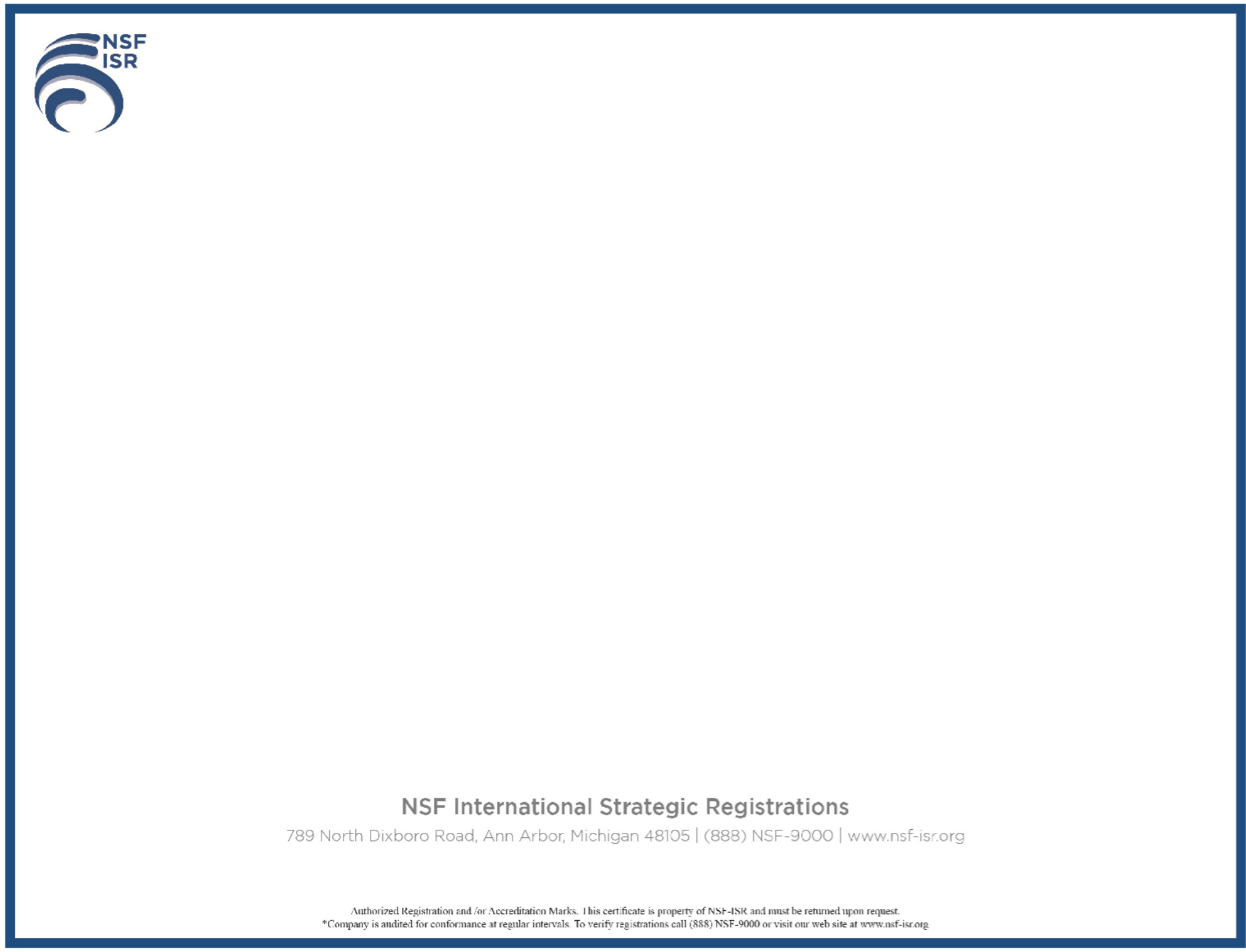 ANNEX PAGE FOR CERTIFICATE REGISTRATION NUMBER 6J261-IS12CERTIFICATE ISSUE DATE: 28-JUL-2021 CERTIFICATE EXPIRATION DATE: 29-AUG-2024TTL Supply Limited 78 Burbridge AvenueDartmouth, Nova Scotia,  B3B OG7, CanadaThis Annex is only Valid in connection with the above-mentioned certificate issued by NSF-ISRPage 2 of 2